¡Buenos días, familias!Hoy os propongo, dialogar con los peques sobre la diferencia entre el circulo y el cuadrado.En clase lo solemos trabajar con un limpiapipas, pero en casa seguro que tenéis una goma de pelo, y les pediréis que hagan la forma geométrica de un círculo, después estirándola, podéis realizar el óvalo.Juntos, podemos buscar óvalos por la casa, nuestra cara, nuestros ojos tienen forma de óvalo.Pueden realizar óvalos con plastilina o con un hilo y cuerdda en el suelo podéis dibujar formas geométricas en el suelo y saltar de una a otra diciendo su nombre.Os propongo para finalizar, realizar las fichas 8 del cuaderno 7 de Mica, y la 8 del cuaderno de mátemáticas.A su vez os dejo unas fichas a continuación, si quieren pueden colorear, pero su misión será la de jugar tirando una goma de borrar, a para ver si consiguen meterla dentro del óvalo, luego del triángulo.. etcPodéis reforzar entrando en el juego PIPO, al que podéis acceder desde el blog, la página del cole, o en este enlace.PIPO 4 AÑOSSolo funciona si se accede desde el ordenador, si pincháis y no veis a pipo es porque tenéis que descargar el programa gratuito flash.Una vez dentro, podéis meteros en la categoría, infantil 3-6, mátemáticas, figuras, y practicar jugando con ellas.Aprovecho para informaros, que hubo un error al vincular el vídeo del cuento, pero ahora funciona perfectamente, por si queréis que lo vean los peques.¡Un abrazo para vuestros peques!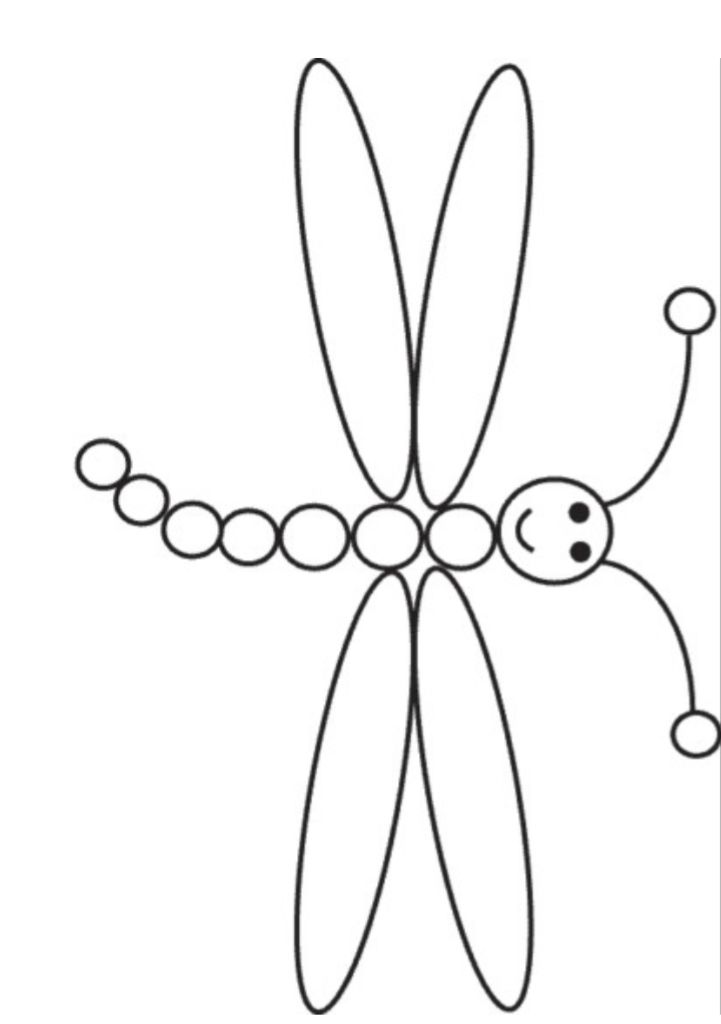 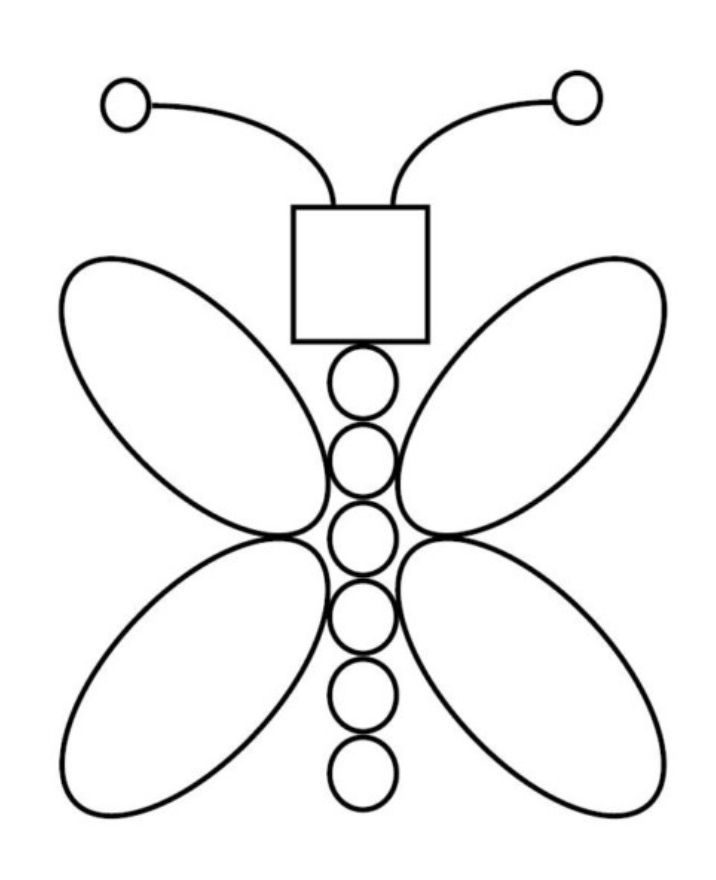 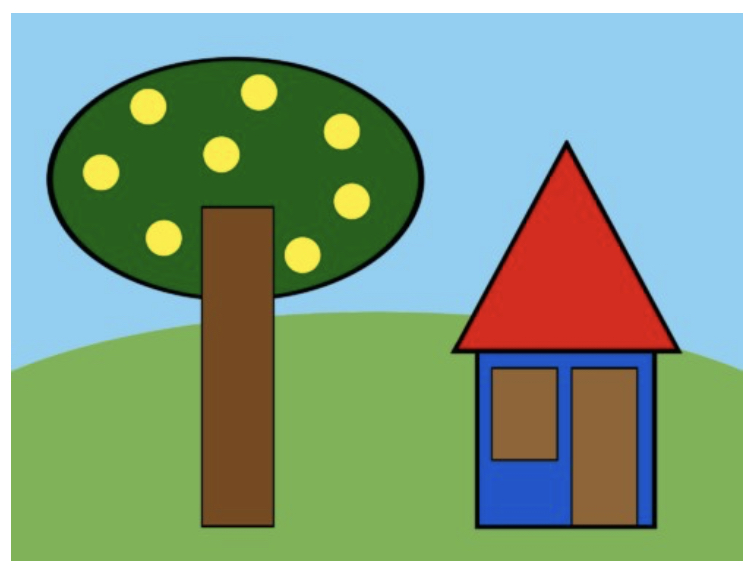 